5C Mutually Exclusive & Independent EventsMutually ExclusiveIndependentEvents A and B are Mutually Exclusive and P(A) = 0.2 and P(B) = 0.4	Calculate:	b) 	c) Events C and D are Independent and P(C) = 1/3 and P(D) = 1/5	Calculate:The Venn Diagram shows the number of students in a particular class that watch any of three popular TV programmes, A, B and C.Find the probability that a student watches B or C or both.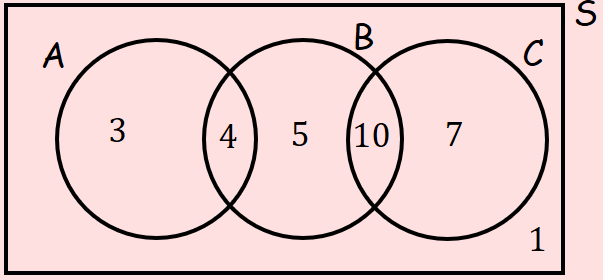 	b) Determine whether watching A and watching B are statistically independent.